09.07.2018  № 1197О формировании фондов капитального ремонта многоквартирных домов города Чебоксары на счете регионального оператора – НО «Республиканский фонд капитального ремонта многоквартирных домов»  В соответствии с требованиями части 10 статьи 173 Жилищного кодекса Российской Федерации и на основании письма Государственной жилищной инспекции Чувашии от 08.06.2018 № 07/25-4579 администрация города Чебоксары п о с т а н о в л я е т:1. Формировать фонды капитального ремонта многоквартирных домов 
г. Чебоксары согласно приложению к настоящему постановлению на счете регионального оператора – некоммерческой организации «Республиканский фонд капитального ремонта многоквартирных домов». 2. Управлению информации, общественных связей и молодежной политики администрации города Чебоксары опубликовать настоящее постановление в средствах массовой информации.3. Настоящее постановление вступает в силу со дня его официального опубликования.4. Контроль за исполнением данного постановления возложить на заместителя главы администрации по вопросам ЖКХ В.И. Филиппова.Глава администрации города Чебоксары				        А.О. ЛадыковПриложение к постановлению администрации города Чебоксары от 09.07.2018 № 1197	_____________________________________Чăваш РеспубликиШупашкар хулаАдминистрацийěЙЫШĂНУ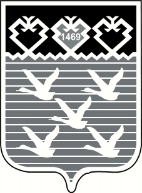 Чувашская РеспубликаАдминистрациягорода ЧебоксарыПОСТАНОВЛЕНИЕ№ п/пАдрес МКДАдрес МКДАдрес МКД№ п/пУлица№ домаКорпус1ул. Ардалиона Игнатьева712ул. Чернышевского212